Załącznik nr 9Lokalizacja tablic dla obszaru Natura 2000 Stawy Wielikąt i Las Tworkowski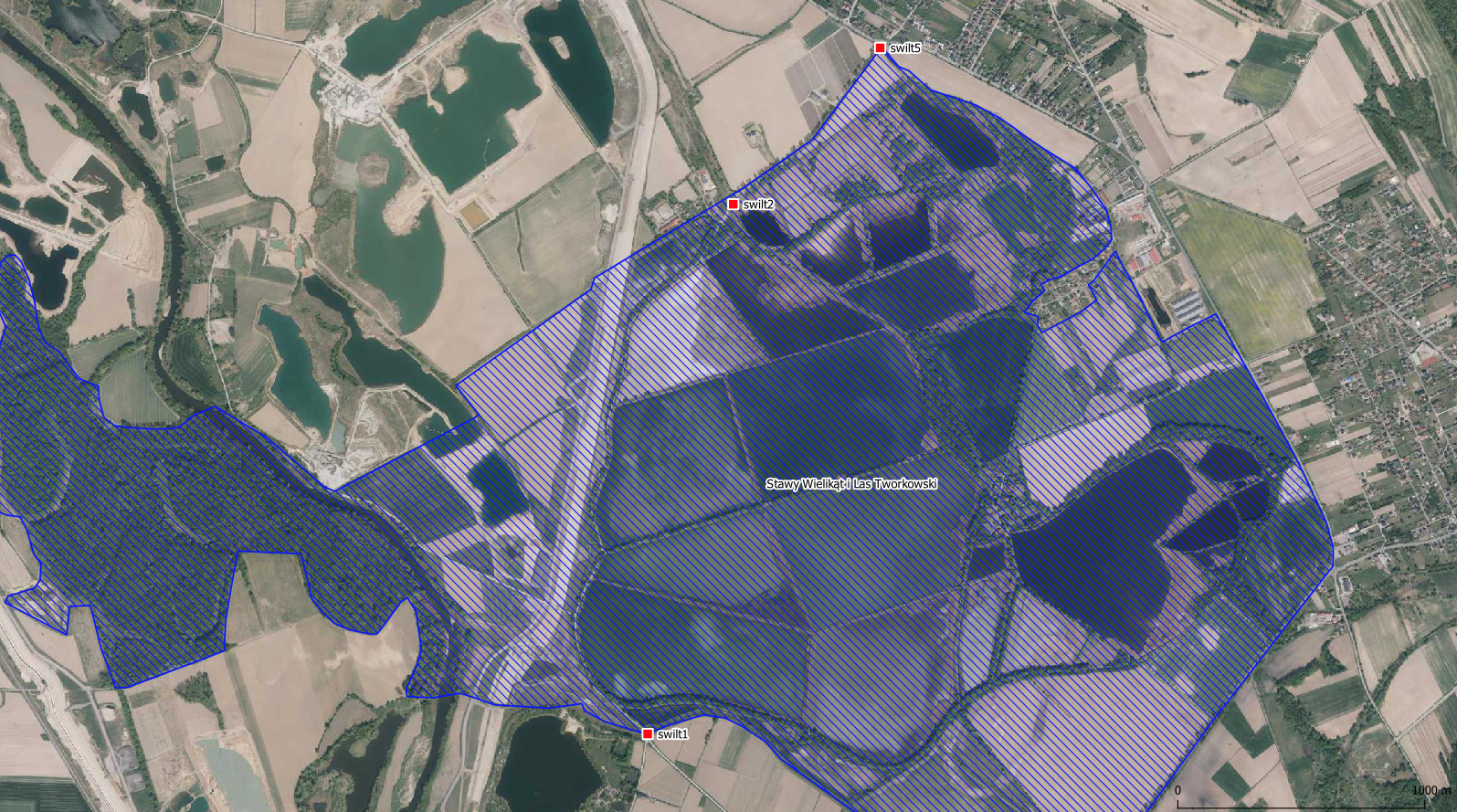 